APPLE CLASS  16/11/20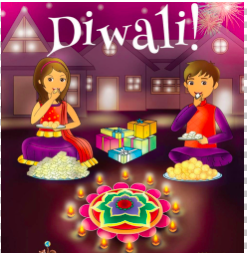 This week in school, we will be very busy! We will be continuing  our Superhero topic as we begin to explore some of the popular Marvel Superhero characters. It is also Road Safety and Anti Bullying Week this week and we will be learning about ‘Diwali’ the Festival of lights that millions of Hindus, Sikhs and Jains celebrate each year. This year this festival began on Saturday 14th November 2020 and it will continue for 5 days until the 18th November 2020.In Literacy this week, we will learn some traditional Diwali stories, particularly the story of ‘Rama and Sita’ and we will look at some information books about how real families celebrate Diwali.In Maths we will focus on pattern and shape. We will explore ‘Rangoli’ pattens in a variety of ways and will recap upon the names and properties of 2D shapes. In our other lessons, we will be discussing what it means to be kind and why this is important. We will also have a ‘Road Safety Zoom’ activity on Wednesday held by our council Road Safety Ambassador. Here are some of the learning activities that we will be doing in school (some of which you could also have a go of at home if isolating). Here is an online link to some Diwali stories/ information:https://www.bbc.co.uk/cbeebies/watch/lets-celebrate-diwalihttps://m.youtube.com/watch?v=uRpNNF4fB4g&list=PL8VSxvyfgYWZe-KCEf2Gc6_uOQ0fvo382&index=1Literacy*Making friendship and/or Diwali cards - practising our name writing*following the steps of a recipe to make coconut barfis like some families make to celebrate diwali*practising our pencil control as we trace Mendhi patterns*Sequencing the story of Rama and Sita*Labelling a road safety scene with our initial sound/ cvc word skills e.g labelling a ‘red’ traffic light, the ‘grass’, the ‘sun’ etc.*listening to and retelling some key Diwali facts. Maths*creating our own Rangoli patterns using 2D shapes*making some Diya lamps and decorating them with some shaped sequins/ gems*playing the ‘what’s in the bag?’ Shape feely bag game*using construction sets to make models and discussing the shapes we can see in pictures and all around us*using lolly sticks to recreate 2D shapes on a flat surface*playing the shape game https://www.topmarks.co.uk/early-years/shape-monsters